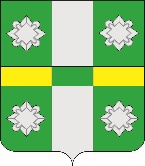 Российская ФедерацияИркутская областьУсольское районное муниципальное образованиеАдминистрацияГородского поселенияТайтурского муниципального образованияРАСПОРЯЖЕНИЕОт 23.03.2020г.								№ 67-рр.п. ТайтуркаО введении режима функционирования повышенной готовности на территории городского поселения Тайтурского муниципального образованияНа основании Указа врио Губернатора Иркутской области И.И.Кобзева от 18 марта 2020г. № 59-уг «О введении режима функционирования повышенной готовности для территориальной подсистемы Иркутской области единой государственной системы предупреждения и ликвидации чрезвычайных ситуаций», в  связи с угрозой возникновения чрезвычайной ситуации, связанной с распространением новой коронавирусной инфекции, вызванной 2019-nCoV, на территории Российской Федерации, в целях обеспечения предотвращения завоза и распространения коронавирусной инфекции, руководствуясь ст.ст. 23, 46 Устава Тайтурского муниципального образования:1. С 23 марта 2020 года отменить (перенести)  все запланированные культурно-массовые, спортивные, информационно-просветительские  и другие мероприятия (заседания, конференции, рабочие совещания, планерные совещания и встречи и т.д.)  на срок до ликвидации угрозы распространения коронавирусной инфекции.2. Отменить выезды организованных групп детей и взрослых  подведомственных учреждений  за пределы муниципальных образований Иркутской области, а также отменить запланированные посещения территории Иркутской области на срок до ликвидации угрозы распространения коронавирусной инфекции.3. Руководителям и работникам учреждений воздержаться от поездок в регионы Российской Федерации и за пределы Российской Федерации в страны, где зарегистрированы случаи заболевания коронавирусной инфекцией, а также от посещения на территории Иркутской области театрально-зрелищных, культурно-просветительских, зрелищно-развлекательных, спортивных и других массовых мероприятий, предприятий общественного питания  на срок до ликвидации угрозы распространения коронавирусной инфекции.4. Прибывшим из стран, где зарегистрированы случаи заболевания коронавирусной инфекцией, в соответствии с информацией на сайте Всемирной организации здравоохранения в информационно-телекоммуникационной сети «Интернет» (www.who.int), незамедлительно сообщать о своем возвращении в Российскую Федерацию, месте, датах пребывания по номеру телефона «горячей линии» 8-(3952)-39-9999, развернутой на базе Главного управления Министерства Российской Федерации по делам гражданской обороны, чрезвычайным ситуациям и ликвидации последствий стихийных бедствий по Иркутской области.5. При появлении признаков инфекционного заболевания (повышенная температура тела, кашель и др.) незамедлительно вызывать врача на дом.6. Прибывшим из стран, где зарегистрированы случаи заболевания коронавирусной инфекцией, обеспечить самоизоляцию на дому на срок 14 дней со дня возвращения в Российскую Федерацию.7. Осуществлять мероприятия, направленные на выявление работников с признаками инфекционного заболевания (повышенная температура тела, кашель и др.), в случае выявления таких лиц обеспечить им в соответствии с законодательством возможность изоляции и незамедлительно направлять соответствующую информацию в Управление Федеральной службы по надзору в сфере защиты прав потребителей и благополучия человека по Иркутской области.8. Обязать специалистов учреждений, посещавших территории, где зарегистрированы случаи заболевания коронавирусной инфекцией, информировать руководителя о месте и датах пребывания по прибытию.9. Обеспечить ежедневную дезинфекцию помещений учреждения.10. Не допускать к работе работников с признаками респираторных заболевания.11. Руководителям культурно-досуговых учреждений  предусмотреть  гибкий график прибытия /убытия специалистов (преподавателей) на рабочее место, обеспечить оптимальный режим рабочего времени и отдыха специалистов (преподавателей).12. Временно отменить личный прием граждан.13. Ведущему специалисту по кадровым вопросам и делопроизводству (Бархатовой К.В.) опубликовать настоящее распоряжение в газете «Новости» и разместить на официальном сайте администрации (http://taiturka.irkmo.ru/) в информационно-телекоммуникационной сети «Интернет».И.о. главы городского поселения Тайтурского муниципального образования                                                             Е.А. Леонова